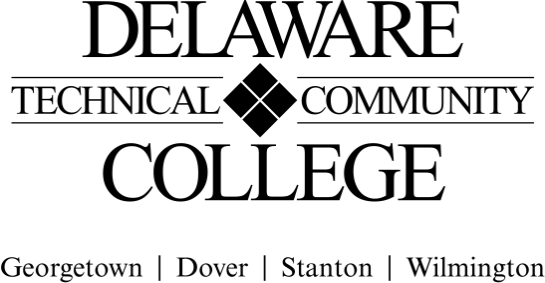 Course Evaluation Measures Menu  Course number:  NUR 190 Course title:  Nursing Transition Course Campus location(s):  Georgetown, Dover, Stanton  Effective semester: 2021-52 Core Course Performance Objectives: Use theoretical knowledge to develop plans of care that respond to changing patient needs. (CCC 1, 2, 5; PGC 1) Exhibit clinical reasoning skills through the use of the nursing process in the provision of patient care. (CCC 1, 2, 3, 4, 5, 6; PGC 1) Practice clinically competent nursing care using evidenced-based practice and principles of safety. (CCC 1, 2, 3, 4, 5, 6; PGC 1) Recognize unique life experiences that influence the care of individuals and families. (CCC 1, 2, 3, 4; PGC 2) Discover the impact of therapeutic, respectful, and nonjudgmental communication techniques among members of the healthcare team in the promotion of healthy outcomes. (CCC 1, 2, 3, 4; PGC 3) Select effective verbal and nonverbal communication techniques to promote optimal patient centered outcomes. (CCC 1, 2, 3; PGC 3) Apply the management principles of organization, interdisciplinary collaboration, and delegation to provide nursing care for patients across the life span. (CCC 1, 2, 3, 4, 5, 6; PGC 4) Apply the professional standards of nursing practice within the healthcare setting.  (CCC 1, 2, 3, 4, 5; PGC 5) Summative Evaluations Please note: All courses must have a minimum of four summative evaluation measures, and those measures should include a variety of evaluation methods (e.g., test, oral presentation, group project). Please list all summative evaluation measures.  In addition to these summative measures, a variety of formative exercises/quizzes/other assignments should be used to guide instruction and learning but do not need to be included on this template.  For each measure, please include a scope of the assignment: for example, if requiring a research paper, include the range of required number of words and number and types of sources; for a test, include the types and number of questions; for a presentation, include the minimum and maximum time, and so on.  FINAL COURSE GRADE (Calculated using the following weighted average) Submitted by (Collegewide Lead): __Dawn M. Yetto           ___________ 	 	Date __08/20/2020_______ 	 Approved by counterparts  	  	  	 	 	 	Date __08/20/2020_______ 	 X Reviewed by Curriculum Committee  	  	 	 	 	Date ____9/1/20______________ Evaluation Measures: Include each agreed upon measure and scope of that measure (see above). Which CCPO(s) does this evaluation measure?  5 Exams - 50 questions each, multiple choice, alternate format items, 3 med calculations per exam, 40% Knowledge/60% Application 1, 4, 5, 6, 8 Cumulative Final Exam - 100 questions, multiple choice, alternate format items, 5 med calculations, 40% Knowledge/60% Application 1, 4, 5, 6, 8 Alternate Assignments - 5 Quizzes, 15-20 questions each, given through the learning management system and a course project.  1, 4, 5, 6, 8 Clinical- 90 hours of lab/clinical, this is pass/fail  1-8 Evaluation Measure Percentage of final grade 5 Exams (Summative) (equally weighted) 45% Alternative Assignments: 5 Quizzes, Discussion Board project (Formative) (Equally weighted) 10% Final Exam (Summative) 45%              Lab/Clinical (Formative/Summative) Pass/Fail TOTAL 100% 